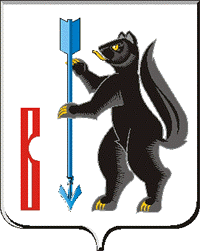 АДМИНИСТРАЦИЯГОРОДСКОГО ОКРУГА ВЕРХОТУРСКИЙП О С Т А Н О В Л Е Н И Еот 22.05.2018г. № 436г. Верхотурье                                                             В соответствии со статьями 14, 15  Жилищного кодекса Российской Федерации, в целях улучшения условий проживания населения, на основании Заключений об оценке соответствия помещения (многоквартирных домов) от 01 декабря 2017 г. № 15, 16, 17, 18, 19, Положения о признании помещения жилым помещением, жилого помещения непригодным для проживания и многоквартирного дома аварийным и подлежащим сносу или реконструкции, утвержденного постановлением Правительства Российской Федерации от 28.01.2006 № 47,  руководствуясь Уставом городского округа Верхотурский,ПОСТАНОВЛЯЮ: Признать многоквартирные дома аварийными и подлежащими сносу (список прилагается).  Определить срок отселения граждан из указанных  многоквартирных домов до 31 декабря 2027 года. 	3. Опубликовать настоящее постановление в информационном бюллетене «Верхотурская неделя» и разместить на официальном сайте городского округа Верхотурский. 4.Контроль исполнения настоящего постановления оставляю за собой. Главагородского округа Верхотурский                                              А.Г. ЛихановПриложение к постановлению Администрации городского округа Верхотурскийот 22.05.2018г. № 4361. Верхотурский район, п. Привокзальный, ул. Комсомольская, 8;2. Верхотурский район, п. Привокзальный, ул. Центральная, 13;3. Верхотурский район, п. Карпунинский, ул. 1 Мая, 5;4. Верхотурский район, п. Привокзальный, ул. Вокзальная, 11;5. г. Верхотурье, ул. Гагарина, 36. О признании многоквартирных домов аварийными и подлежащими сносу                         